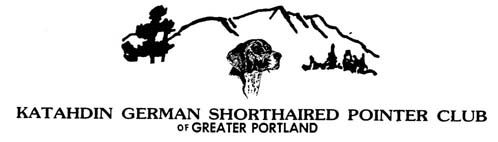 											 	   WATER TEST PREMIUMS		  								     		            	                      GSPCA RECOGNIZED WATER RATINGS TEST										                       Sharpe’s Farm, Dike Side, Hopkinton, NH											                          Sunday, June 26, 2016This test is held under the rules and the procedures of the German Shorthaired Pointer Club of America, Inc. ALL STAKES OPEN TO ALL POINTING BREEDS, BUT ONLY GSPCA MEMBERS CAN RECEIVE A CERTIFICATE.  BITCHES IN SEASON WILL RUN AT END OF TEST.        JUDGES – ALL LEVELS: Cassandra Tompkins,   Tom White 											Rules can be viewed at www.gspca.org.  Any questions, Cassan											Cassandra Tompkins,   mydogdays@comcast.net									Mail entries with fees to:	Pat Russell, Test SecretaryMail entries with fees to:    Pat Russell, Test Secretary							2 Mill Road																	Hancock, NH 03449																													       Phone entries will be accepted: 603-525-4654Email entries will be accepted at prussellpr@yahoo.com											         Entries close at 8PM, Saturday, June 18, 2016											 		Running order will be posted on www.katahdingsp.org										          	           Make checks payable to Katahdin GSPC              		Test Schedule and FeesRetrieving Dog Excellent   9:00 AM Sunday, June 26, 2016    $45					KATAHDIN GERMAN SHORTHAIRED POINTER Retrieving Dog	               to follow Retrieving Dog Excellent   $45						CLUB OF GREATER PORTLAND		 Novice Retrieving Dog          to follow Retrieving Dog              $30AKC Test                              to follow  Novice Retrieving Dog    $25						2016 WATER TESTS ENTRY FORM					BIRDS: DUCKS for all levels. Dead ducks will be available to handlers at the end of the test, and possibly live ones for a minimal fee.                                                                      												Test Level (circle one)		      Club Officers									NRD        RD        RDX       AKCPresident                          Steve Marcq, Allenstown, NHVice President		Fred Newcomb, Hampton Falls, NH					Name of dog___________________________Secretary		Pat Russell, Hancock, NH						Treasurer		Jeremy 	Thompson, Chester ,NH					              Call Name _____________________________Director	Megan Borden, Center Barnstead, NH																							             AKC registration # ____________________    Water Ratings Test Committee							GSPCA # __________ Breed _______________Chairman		Linda Mscisz										Secretary		Pat Russell								Male __ Female __  Date of Birth ________GSPCA Rules Rep	Cassandra Tompkins							Sire ___________________________________		      Directions									Route 89 to Exit 6, Route 127. From the South, take a left off the					Dam ___________________________________Exit, from the North take a right.  Take 2nd left, Cressy Brook Rd, 					which is a short dead end road. At end you will see a yellow gate				Breeder ________________________________ on the right. Go through gate, following dirt road which will bring				 you up and over dam. Once over dam, there are 2 short roads on				Owner _________________________________ the left – parking is along those roads. You may not park by the 					water – it is 150-200 yards from parking to water and test site.					Address ________________________________Where to stay	: Mile-away Campground     www.mileaway.com				Phone _____________ Email ____________Lunch:	will be available									Handler ____________________________